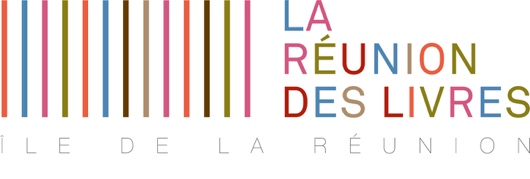 POUVOIR ASSEMBLEE GENERALE 2023 LA REUNION DES LIVRESJe soussigné(e)____________________________________________donne pouvoir à__________________________________________pour me représenter et prendre part aux votes en mon nom lors de l'Assemblée Générale de Clôture de l’exercice 2023 de l'association « La Réunion des Livres » qui se tiendra :Le Samedi 8 avril 2023 De 9H30 à 13H30à la Bibliothèque départementale de La RéunionAngle rue Chatel - rue Roland GarrosSaint-DenisDate et signature